ЗАЯВКА-ДОГОВОР №______  от _______ ____2018  г., г.  Нижневартовск.Межрегиональная специализированная выставка «Отдых. Путешествия и туризм» и « Ярмарка недвижимости. Кредитование и услуги»МБУ «Дворец искусств»  14 апреля 2018 г. с 11.00 до 16.00 ч. фойе 2-го этажа.Заполненную заявку  (обязательно наличие подписи и печати) отправьте в оргкомитет до 9 апреля 2018 года.Нижневартовская торгово-промышленная палата, в лице Президента  Григориади  Ларисы Анатольевны, действующего на основании Устава, именуемая в дальнейшем «Исполнитель» с одной стороны и именуемый (-ая) в дальнейшем «Заказчик» заключили настоящий договор о нижеследующем, «Исполнитель» предоставляет «Заказчику»: Стандартная комплектация стенда очного участия в выставке стоимостью 10 000 (Десять тысяч) рублей. Включает в себя:2. Пакет дополнительных услуг: Заочное  участие / рекламная печатная продукция (каталоги, буклеты, брошюры, приглашения и т.д.) - 3 000 (Три  тысячи) рублей; Размещение логотипа компании на сайте Регионального туристического центра rtc-nv.ru  – 1 000 (Одна тысяча) рублей; Размещение баннера на главной странице сайта Нижневартовской торгово-промышленной палаты в течение одного месяца – 3 000 (Три тысячи) рублей; Размещение малогабаритного штендера, ролапа на площадке выставки - 1 000 (Одна тысяча) рублей; Распространение  информационно-рекламной продукции промоутером на площадке выставки -1 000 (Одна тысяча) рублей; Дополнительная  выставочная площадь – 1 кв.м х 1 000 (Одна тысяча) рублей.  Участие в рубрике «Тайм Медиа» -  прокрутка рекламного аудио ролика один раз в час, на каждом часе выставки – 2 000 (Две тысячи) рублей.Партнёрские специальные статусы: Официальный мобильный оператор – 30 000 (Тридцать  тысяч) рублей;  Официальная страховая компания – 30 000 (Тридцать тысяч) рублей;  Спонсор дня – 30 000 (Тридцать тысяч) рублей. Подписав настоящую Заявку-договор стороны согласовали:1. Настоящий документ имеет юридическую силу договора и действует до полного исполнения обязательств.2. Предоплата 100% производится в рублях не позднее 15 календарных дней с момента выставления счета. В случае нарушения сроков оплаты по настоящей заявке-договору Исполнитель имеет право взыскать с Заказчика 0,5% от общей суммы договора за каждый день просрочки оплаты услуг, но не более 50% от общей суммы договора. 3. Отказ от участия в выставке принимается Исполнителем только в письменной форме не позднее, чем за 7 рабочих дней до ее начала. 4. В случае если отказ от участия в Выставке поступает в адрес Исполнителя позже, чем за 7 рабочих дней до ее начала, Исполнитель вправе взыскать 100% от общей суммы заявки-договора в качестве неустойки. 5. Подписанный факсимильный или электронный вариант заявки – контракта имеет юридическую силу наравне с оригиналом.6. Заполнив заявку на участие в выставке Заказчик дает согласие на обработку персональных данных, содержащихся в настоящей заявке, в том числе на передачу соответствующей информации в реестр субъектов малого и среднего предпринимательства - получателей поддержки в соответствии со статьёй №8 Федерального закона от 24.07.2007 №209-ФЗ «О развитии малого и среднего предпринимательства в Российской Федерации» и Постановлением Правительства Российской Федерации  от 06.05.2008 №358.7. Исполнитель работает по упрощенной системе налогообложения - без НДС, в соответствие с п.2 ст.346.11 Налогового Кодекса РФ.Нижневартовская торгово-промышленная палата 628611, Тюменская обл., г. Нижневартовск., ул. Омская д. 17Расчетный счет №40703810567160100034Западно-Сибирский банк ПАО Сбербанк г. ТюменьК/с №30101810800000000651Исполнитель:__________________                              Заказчик:____________________«_____»________________2018 г				«_____»________________2018 г                М.П.	                                                                                М.П.	Российская ФедерацияНИЖНЕВАРТОВСКАЯ ТОРГОВО-ПРОМЫШЛЕННАЯПАЛАТА628611, Тюменская область г.Нижневартовск, ул.Омская д. 17тел.(3466) 42-52-00, 65-11-57тел./факс (3466) 65-11-57E-mail: tppnv@tppnv.ru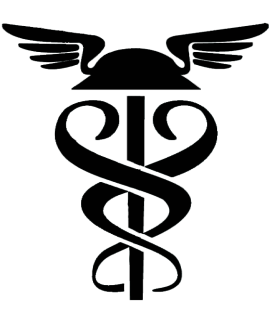 Russian FederationNIZNEVARTOVSKCHAMBER OF COMMERCEAND INDUSTRY17, Оmskaya Str. Nizhnevartovsk, Tyumen region, 628611, Tel.(3466) 42-52-00, 65-11-57 Tel/fax: (3466) 65-11-57E-mail: tppnv@tppnv.ruИНН: 8603091394, Р/с № 40703810567160100034, в Западно-Сибирском банке СБ РФ г.Тюмени Нижневартовском отделении №5939. г. Нижневартовск, К/с №30101810800000000651, БИК: 047102651, Код по ОКОНХ: 98200, Код по ОКПО: 51016066, КФС:15, КОПФ: 89, СООГУ: 61300, СОАТО: 11711350.ИНН: 8603091394, Р/с № 40703810567160100034, в Западно-Сибирском банке СБ РФ г.Тюмени Нижневартовском отделении №5939. г. Нижневартовск, К/с №30101810800000000651, БИК: 047102651, Код по ОКОНХ: 98200, Код по ОКПО: 51016066, КФС:15, КОПФ: 89, СООГУ: 61300, СОАТО: 11711350.ИНН: 8603091394, Р/с № 40703810567160100034, в Западно-Сибирском банке СБ РФ г.Тюмени Нижневартовском отделении №5939. г. Нижневартовск, К/с №30101810800000000651, БИК: 047102651, Код по ОКОНХ: 98200, Код по ОКПО: 51016066, КФС:15, КОПФ: 89, СООГУ: 61300, СОАТО: 11711350.Название экспонента (предприятия):  Название экспонента (предприятия):  Название экспонента (предприятия):  в  лицедействующего (ей) на основаниидействующего (ей) на основаниидействующего (ей) на основанииПочтовый адрес:  Почтовый адрес:  Почтовый адрес:  Юридический адрес:Юридический адрес:Юридический адрес:ИННКППТелефон:Факс:E-mail:Основной вид деятельности:Основной вид деятельности:Площадь застройки (в павильоне): ширина 2 м  х  глубина 2м = 4 кв.мТочка электропитания 220ВтМонтаж и демонтаж выставочного стенда (стеновые панели)Уборка выставочного залаИзготовление дипломаВыставочное оборудование: стол (1 шт.), стул (2 шт.)Реклама и общее освещение мероприятия в СМИ и социальных сетяхДоступ к сети Wi-Fi